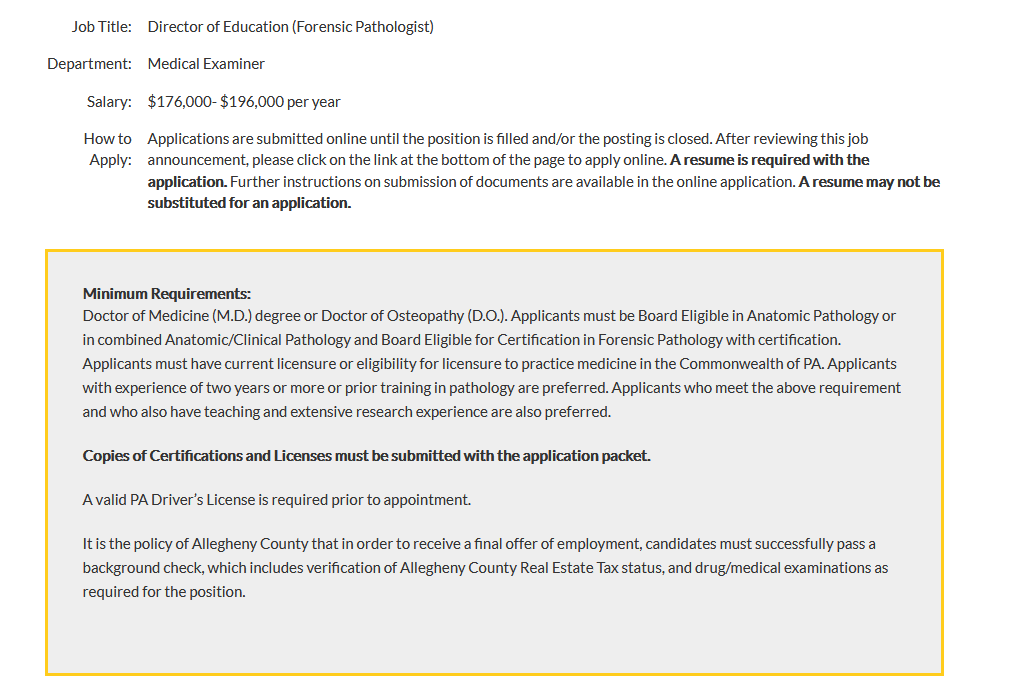 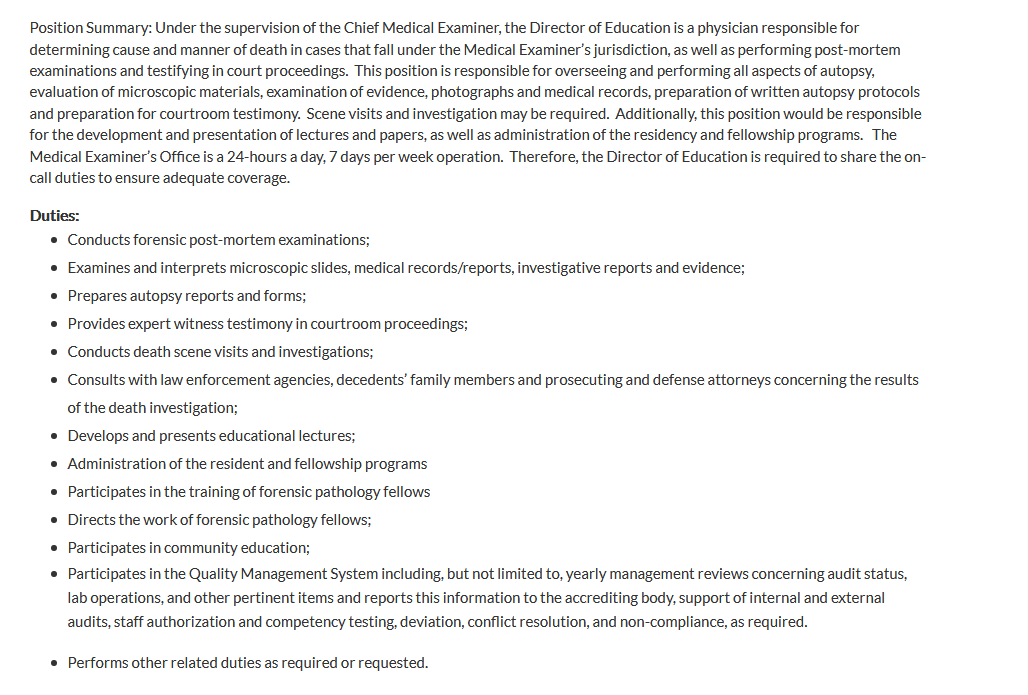 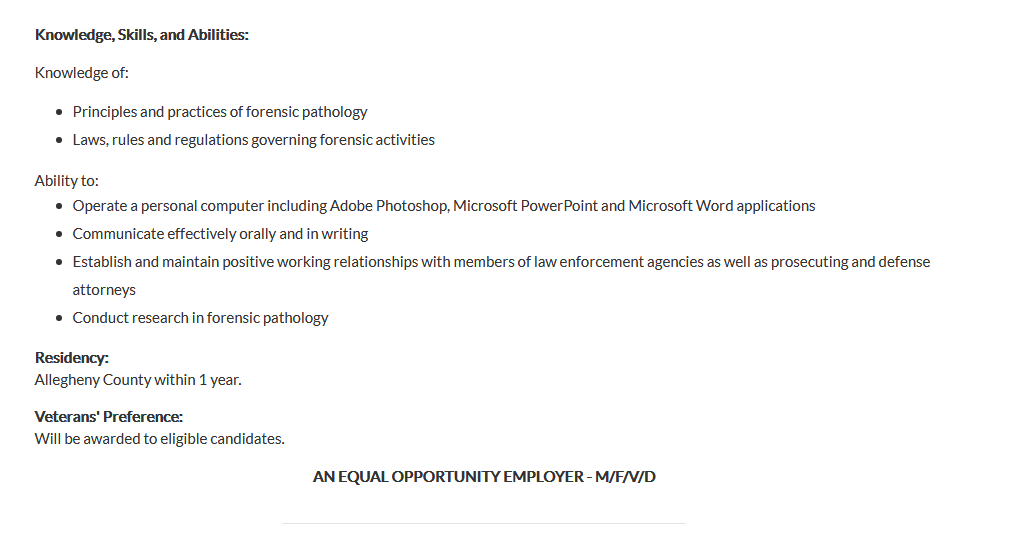 Reply to: Karl E. Williams MD, MPH	karl.williams@alleghenycounty.us	